Урок-семинарТема урока: Состав слова. Словообразование. Орфография.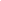 Цель урока: обобщить и систематизировать материал по указанной теме; совершенствовать навыки морфемного и словообразовательного разбора; развивать умения работать с книгой, самостоятельно подбирать материал к докладу (реферату); воспитывать умения правильно выражать свои мысли в устной и письменной форме, а также выступать перед аудиторией.Подготовка к занятию.За неделю до проведения семинара учитель знакомит учащихся с тематикой докладов. Темы докладов (рефератов):Морфемный состав слова.Исторические изменения в составе слова.Основные способы словообразования. Словообразовательные ряды.Правописание гласных и согласных в приставках.Учитель составляет список литературы к теме в целом. Учащиеся делятся на подгруппы (по 4—5 человек). Каждая подгруппа выбирает для подготовки одну из тем.Учитель консультирует учащихся, помогает им подобрать необходимую литературу, составить план.Примерные планы рефератовМорфемный состав слова;Из каких значимых частей состоят слова.Основа и окончание.Корень слова. Однокоренные слова.Суффикс и приставка. Значения суффиксов и приставок.Исторические изменения в составе слова:Непродуктивные суффиксы и приставки.Слияние с корнем слова некоторых приставок и суффиксов.Есть ли корень в слове вынуть? (Ф. Кривин "Карманная школа").Основные способы словообразования. Словообразовательные ряды:Приставочный способСуффиксальный способ.Приставочно-суффиксальный способ.Сложение.Переход слов из одной части речи в другую.Словообразовательные ряды.Правописание гласных и согласных в приставках:Неизменяющиеся гласные в приставках.Правописание приставок при- ¾  пре-.Неизменяющиеся согласные в приставках.Правописание приставок, оканчивающихся на з(с).Учащиеся  пишут тексты  будущих  выступлений,  подбирают примеры из упражнений учебника, "Дидактического материала..." Выступления учащихся на семинаре обязательно должны носить характер  свободных  высказываний,  для чего  написанные ими дома тексты не читаются, а излагаются по планам.Для того чтобы обсуждение докладов на семинарском занятии сделать более активным, необходимо потребовать, чтобы учащиеся ознакомились с содержаниемтеоретического материала не только по своим темам, но и по теме семинара в целом. Учащиеся обмениваются докладами, готовят рецензии.Ход  урокаI.   Вступительное слово учителя.Объявляется тема семинарского занятия.Учитель говорит о подготовке к семинару, а затем спрашивает:Из чего строятся слова?II.  Выступления докладчиков.1. Тема "Состав слова".Для выступления используется пособие: Баранов М. Т., Костяева Т. А., Прудникова А, В. Русский язык: Справочник для учащихся. - М., 1987. С. 34 -38.Учащиеся записывают план выступления.К этому опорному конспекту ученик обращается в ходе выступления.Далее выступающий предлагает записать в два столбика слова:1) имеющие окончание; 2) без окончаний.Издавна, революция, металл, певуч, организованно, молодежь, рассказав.Задание проверяется.Рассказывая о приставках, докладчик предлагает доказать правильность мысли К. И. Чуковского: "Приставки придают русской речи столько богатейших оттенков.Чудесная выразительность речи в значительной мере зависит от них. В разнообразии приставок таится разнообразие смысла". С этой целью предлагается образовать от корня -лет- слова с приставками, рассмотреть их значения. Далее говорится о значении суффиксов.Определите значение приставок и суффиксов в следующих словах .Беззаботный, затих, прокричал, отзвучал, надпишешь, подпишешь, соавтор, приезд, преувеличенный, покупатель, выключатель, каменщик, разведчик, книжонка,машинист, глинистый, бесстрашие, смелость.Назовите самое интересное слово для разбора по составу. Разберите его.В заключение докладчик говорит, что разобраться в структуре слова - значит открыть его, понять его смысл. Читает стихотворение С. Острового "Первородство".К словам привыкаешь день ото дня,А они первородного смысла полны...И когда я слышу:- Извини меня! -Это значит:- Исключи меня из вины!У слова цвет своего огня.Свое пространство. Свои рубежи.И когда я слышу:- Обереги меня!Это значит:- Берегами меня окружи!У слова есть корни. И есть родня.Оно не подкидыш под сирым кустом.И когда я слышу:- Защити меня! -Это значит:- Спрячь меня под щитом!Вслушайся. Вникни. Не позабудь.У слова свой норов. Свое нутро.И если ты в эту проникнешь суть -Слово тебе сотворит добро.- Для чего нужно разбираться в структуре слова? Только ли для того, чтобы определить его смысл? (И для правописания.)- Сколько корневых групп в словах?Горе, гореть, пригореть, пригорок, горюшко, горный, горевать, гористый, горец, выгореть.- Всегда ли с помощью суффикса образуются новые слова?Затем слово предоставляется ученику-рецензенту.2. Тема "Исторические изменения в составе слова".Для подготовки выступления учитель рекомендовал книги:Шанский Н. М. Русский язык: Лексика. Словообразование.- М. 1975. С. 210-211Чуковский К. И. Живой, как жизнь. - М., 1966. С. 181-182.Выступающий обращает внимание на то, что у нас в языке большое количество слов, первозданная образность которых, по словам К. Чуковского, потухла.В книге "Живой, как жизнь" К. Чуковский приводит такой пример.Беседуют две женщины. Одна говорит;- Это прямо-таки ошеломило меня... Ведь я обожаю собак...Я прохожу мимо и думаю; "До чего это хорошо, что, употребляя слова в разговоре, мы не вспоминаем об их первоначальном значении!"Слово ошеломить происходит от слова шелом, а шелом (или шлем) — это железная каска, которую древние и средневековые воины носили в бою, оберегая свои черепа от вражьих дубин и мечей.Враги налетали на них и били что есть силы по шелому, чтобы ошеломленные воины валились с седла на землю.Женщина, сказавшая, что известие о смерти любимой собаки ошеломило ее, конечно, не представляла себе в ту минуту ни старинных сражений, ни коней, никольчуг, ни шеломов: все живые, конкретные образы, связанные со словом ошеломить, уже выветрились из этого слова в течение многих веков. Оно утратило смысл военного термина и полностью отрешилось от тех обстоятельств,которые породили его. Образ давно потух, а само слово осталось и не утратило своей выразительности.Далее докладчик отмечает, что в процессе развития языка некоторые приставки и суффиксы перестали употребляться для образования новых слов. Такие приставки и суффиксы называются непродуктивными. Называет их. Учащиеся приводят примеры и записывают их.Непродуктивные приставки:па-: пасынок, падчерица, паводок и др.;пра-: правнук, прабабушка и др.;су-: сумрак, сумерки, сугроб и др.Непродуктивные суффиксы:-ень: бивень, ливень;-знь: болезнь, боязнь, жизнь и др;-яй: лентяй, слюнтяй;-ежь: молодежь;-арник: кустарник.Докладчик говорит, что некоторые приставки и суффиксы тесно слились с корнем слова и их не всегда можно отделить от корня, например: память, помнить, взять и др.В глаголе вынуть исчез корень. Все другие части слова остались на месте: и приставка вы-, и суффикс -ну-, и даже -ть, известное своей неустойчивостью. А корень исчез.Это был древний корень -им-, который веками существовал в самых различных словах нашего языка: иметь, снимать, поднимать и многих других. Сохранился он также в несовершенном виде глагола вынимать. И куда-то исчез при образовании совершенного вида. Приставка и суффикс дружно взялись за дело и с успехом заменили корень слова.С первого взгляда даже не скажешь, что в слове вынуть нет корня.Рецензент дает оценку докладу.3. Тема "Образование слов".Докладчик говорит, что в языке постоянно образуются новые слова. Особенно много новых слов появилось в советскую эпоху. В последние годы возникли слова  космодром, прилунение, луноход, пылесос, разрядка и др.В русском языке есть несколько способов образования новых слов. Важнейшие из них следующие.Выступающий называет способы образования слов, обращаясь к опорному конспекту.Докладчик предлагает подобрать примеры, иллюстрирующие каждый способ, из упр. 550, просит вспомнить правила, относящиеся к правописанию сложных слов.Далее он говорит, что при словообразовании образуются гнезда однокоренных слов, которые можно расположить с учетом последовательности их образования. Так,от существительного обида образуется прилагательное обидный с помощью суффикса -н-; от слова обидный с помощью приставки без-можно образовать прилагательное безобидный, от которого с помощью суффикса -ость можно образовать существительное безобидность.Докладчик предлагает восстановить опущенные звенья словообразовательной цепи:свобода — освободительный;учить — научно;свет — просветление.Вопросы к докладчику.- Чем словообразовательный разбор отличается от морфемного разбора?- Объясните, почему в советскую эпоху активно идет образование сложных, сложносокращенных слов?4. Тема "Правописание гласных и согласных в приставках".Учащиеся записывают план ответа. Выступающий обращается к опорному конспекту.Далее докладчик предлагает сгруппировать следующие слова по орфограммам, обозначить условия их выбораПодставка, рассказчик, исчезать, предположение, воспаление, сделать, бесконечный, здание, здоровье, вписать, бесчувственный, низвергаться, расстилаться.Затем он диктует высказывания В. А. Сухомлинского и предлагает подчеркнуть орфограммы в приставках и графически обозначить их.1) Человек владеет и родной речью, и азбукой музыкальной культуры — способностью воспринимать, понимать, чувствовать, переживать красоту мелодии — тольков годы детства.2) Жить в обществе — это значит уметь поступиться своими радостями во имя благополучия, покоя других людей.3) Без преувеличения можно сказать, что чтение в годы детства — это прежде всего воспитание сердца, прикосновение человеческого благородства ксокровенный уголкам детской души.4) Слово, раскрывающее благородные идеи, навсегда откладывает в детском сердце крупинки человечности, из которых складывается совесть.III. Обобщение.